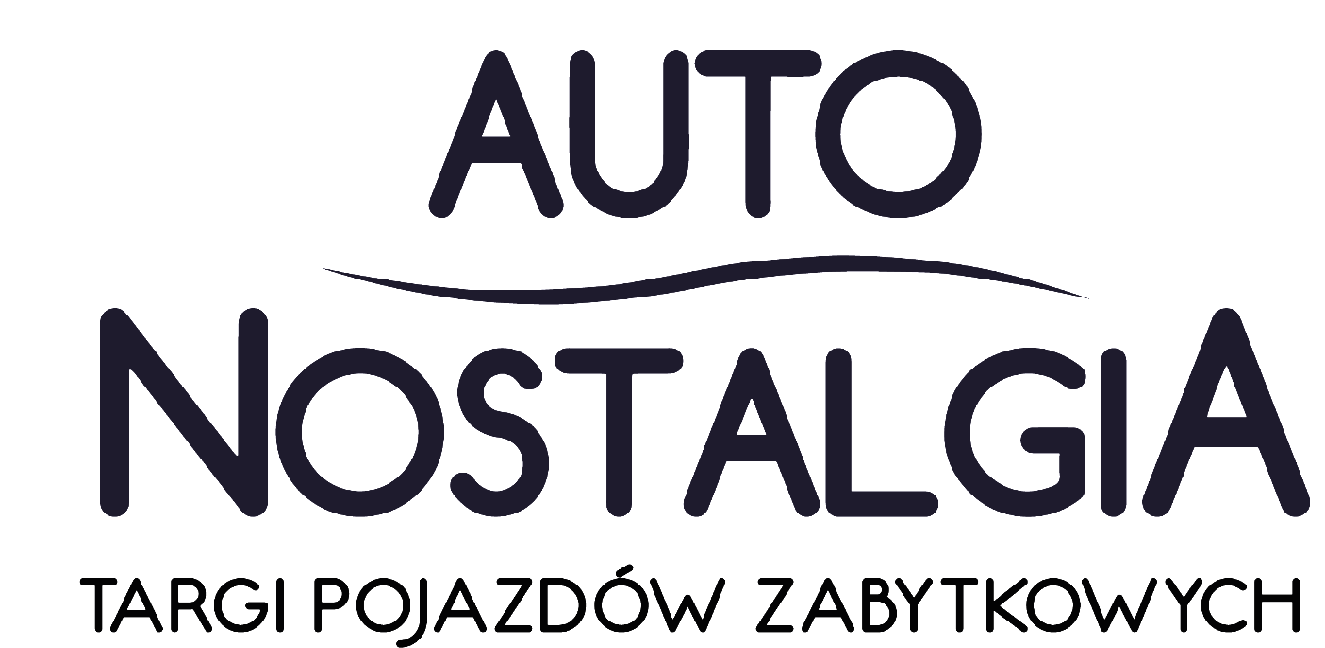 1.  Termin targów 20 – 21.04.2024r.        Termin nadsyłania zgłoszeń uczestnictwa – 29.02.2024r.            Po tym terminie zgłoszenia będą przyjmowane w miarę dostępności powierzchni wystawienniczej.2.  Godziny otwarcia targów20.04.2024r. (sobota)dla wystawców:		7:00 – 18:00dla zwiedzających:		10:00 – 17:00    21.04.2024r. (niedziela)dla wystawców:		9:00 – 24:00dla zwiedzających:		10:00 – 17:00    Miejsce: Centrum Targowo – Wystawiennicze EXPO XXI               uI. Prądzyńskiego 12/14, Warszawa3.  Okres montażu i demontażu stoiskMontaż - godziny otwarcia obiektu:                    	19.04.2024r. (godz. 12.00 – 23.00)		20.04.2024r. (godz. 07.00 – 09.00)Demontaż - godziny otwarcia obiektu:                    	21.04.2024r. (godz. 18.00 – 24.00)4.  Powierzchnia wystawiennicza niezabudowana (bez zabudowy stoiska, wyposażenia, przyłączy elektrycznych oraz wod-kan)          5. Opłata za zgłoszenie           Jest obowiązkowa, stanowi warunek przyjęcia przez MTP zgłoszenia uczestnictwa w targach i związanego z nim zamówienia  powierzchni. 6. Przyłącze elektryczne do sieci elektrycznej    Zamówienie przyłącza elektrycznego możliwe jest tylko poprzez Stref Wystawcy.Dodatkowo możliwość zakupu (opcjonalnie):8. Usługi promocyjne / Personel pomocniczy  	Oferta reklamowa obejmuje skuteczne narzędzia wspomagające Państwa udział w targach w charakterze wystawcy.  	Właściwe i trafne skorzystanie z tych narzędzi przekłada się na zwiększenie zainteresowania Państwa ofertą profesjonalnych gości targowych.  	       Więcej informacji o targowych usługach promocyjnych znajdą Państwo na stronie www.tup.mtp.pl lub www.strefawystawcy.pl           Kontakt:  Małgorzata Barczak – (email: małgorzata.barczak@grupamtp.pl, tel. +48 691 029 764)9. Zabudowa stoiska Zabudowę stoiska (ścianki graniczne, wykładzina, wyposażenie) należy zamówić oddzielnie w Sekcji Zabudowy Stoisk MTP -  IDEAEXPO.MTP lub w innej firmie zewnętrznej.Kontakt: Pan Andrzej Dulnik (email: marek.andrzej.dulnik@grupamtp.pl, tel. kom. 603 590 478) IDEAEXPO.MTP jest integralną częścią Międzynarodowych Targów Poznańskich Sp. z o.o.Więcej informacji: http://www.ideaexpo.plINFORMATOR WYSTAWCY Auto Nostalgia 2024Rodzaj powierzchni(niezabudowana w pawilonie)Cena netto do 29.02.2024r. włącznie Cena netto od 01.03.2024r.Do  20 m2130 PLN/ m2145 PLN/ m2Pomiędzy  21m2 – 50m2 109 PLN/ m2120 PLN/ m2Pomiędzy  51m2 – 100m299 PLN/ m2109 PLN/ m2101 m2 i więcej80 PLN/ m290 PLN/ m2OPŁATA ZA ZGŁOSZENIESTANDARD650 PLN nettoprzekazanie kart wystawcy uprawniających do wstępu na tereny targowe  (przyznawane wg zasad określonych w Postanowieniach Szczegółowych) przekazanie zaproszeń dla gości targowych 10  bezprzewodowy dostęp do Internetu - na czas trwania targów oraz okresy montażu i demontażu raport gospodarczy Infocredit o 2 wybranych podmiotach krajowych   wpis wystawcy (nazwa i dane teleadresowe firmy) w katalogu na stronie internetowej www.autonostalgia.plzamieszczenie tekstu oferty targowej wystawcy w katalogu na stronie internetowej www.autonostalgia.pldo 180 znakówwpis produktowy w katalogu (dla 5 produktów) zamieszczonym na stronie internetowej www.autonostalgia.pl – nazwa produktu (do 120 znaków) i opis (do 800 znaków) oraz zamieszczenie maksymalnie 3 zdjęć do każdego produktuumieszczenie logotypu firmy / klubu na stronie internetowej targów w zakładce: są już z namiKoszt przyłącza elektrycznegoKoszt przyłącza elektrycznegoMoc przyłącza Opłata netto* [w PLN]2 kW (1x16A)350 Opłata netto nie uwzględnia podatku od towarów i usług (VAT). Podatek ten zostanie doliczony przy fakturowaniu zgodnie z obowiązującymi przepisami. Warunki płatności zamieszczone są w odrębnym dokumencie - „Warunki Uczestnictwa w targach Auto Nostalgia”Opłata netto nie uwzględnia podatku od towarów i usług (VAT). Podatek ten zostanie doliczony przy fakturowaniu zgodnie z obowiązującymi przepisami. Warunki płatności zamieszczone są w odrębnym dokumencie - „Warunki Uczestnictwa w targach Auto Nostalgia”Dodatkowe KARTY WYSTAWCY (ponad ilość przysługującą w ramach zakupionej powierzchni wystawienniczej)50 PLN netto /1 szt.ZAKUP online -  w strefie wystawcyDodatkowe zaproszenia do zwiedzania targów Auto Nostalgia20 PLN netto / 1 szt.ZAKUP online -  w strefie wystawcy